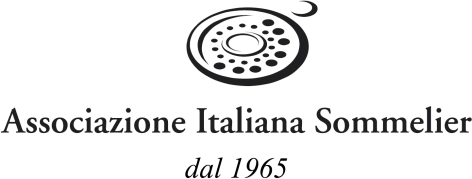 CONVOCAZIONE DELL’ASSEMBLEA ELETTORALEPER IL RINNOVO DEGLI ORGANI SOCIALIDELLE ASSOCIAZIONI REGIONALI/TERRITORIALIQUADRIENNIO 2022-2026Il Consiglio Nazionale dell’Associazione Italiana Sommelier, con delibera assunta in data 20 settembre 2023, ha indetto le elezioni suppletive per il rinnovo degli organi sociali  regionali/territoriali 2022-2026 per le sole cariche indicate in calce che avranno luogodalle ore 10.00  alle ore 18 del 1 DICEMBRE 2023Sede AIS Calabria, Viale delle Medaglie d’Oro 149 - 87100 Cosenza CS Le votazioni si svolgeranno in presenza Le candidature dovranno pervenire almeno 30 (trenta) giorni prima (termine ultimo 31 ottobre) della data fissata per l’assemblea elettorale  mediante PEC alla segreteria della Sede Nazionale ais@pec.aisitalia.it       Lamezia  – elezione del consigliere regionale di delegazione   Soverato – elezione del consigliere regionale di delegazione Milano, 29 settembre 2023Il PresidenteSandro Camilli